ДОРОГИЕ ДРУЗЬЯ!Поздравляем Вас с Новым годом! Пусть он будет легким, интересным      и спокойным. Пусть подарит всем нам счастье, мир и доброту!
План мероприятийна ЯНВАРЬ 2024Возможны изменения в датах и во времени проведения соревнований в связи с изменением погодных и организационных условий.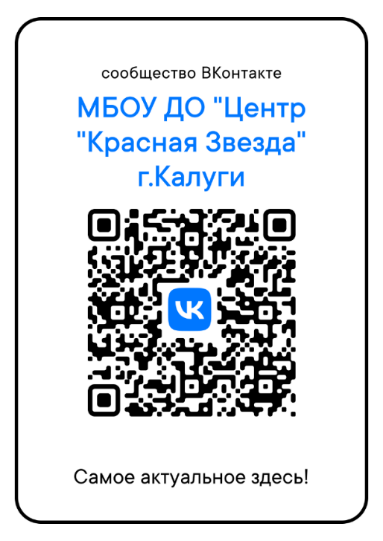 №Наименование мероприятийДата и времяпроведенияМесто проведенияНовогодние «Весёлые старты»06.01.202412.00ул. Марата, д.2, парк ТЮЗКультурно-спортивное мероприятие «Зимние потехи на катке»(в рамках проекта «Спорт в моём дворе»)13.01.202414.00ул. Никитина, 121,Спортплощадка ЦентраКонкурс-фантазия «Снежные фигуры»27.01.202412.00ул. Никитина, 121,Спортплощадка Центра